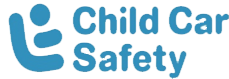 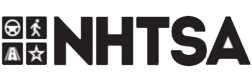 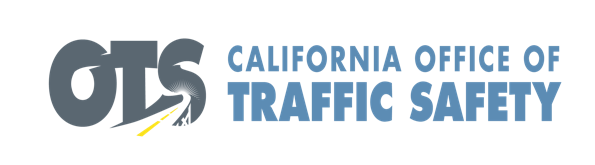 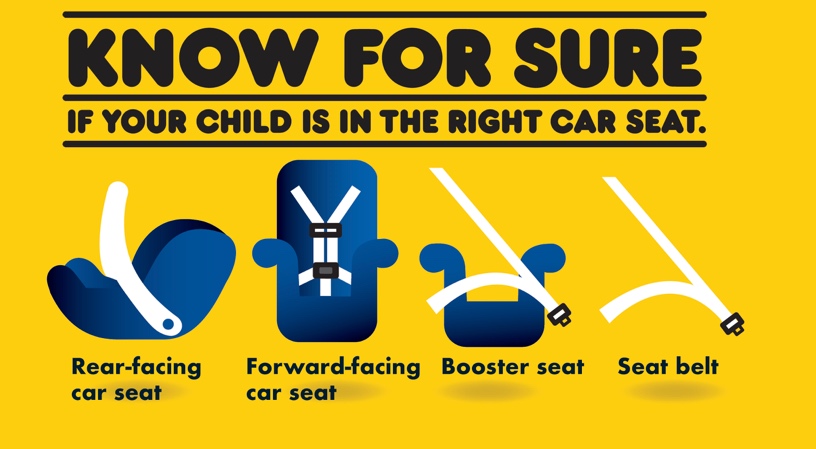 National Child Passenger Safety Week/Seat Check Up Saturday Events: Sept. 23-29County of San Luis Obispo Health AgencyTuesday, Sept. 25, 9 a.m. to 12 p.m.Target parking lot, 11990 Los Osos Valley Road, San Luis Obispo CA 93405CHP Sante Fe SpringsTuesday, Sept. 25, 8 a.m. to 4 p.m., 10051 Orr and Day Road, Sante Fe Springs CA 90670CHP Antelope ValleyTuesday, Sept. 25, 3 p.m. to 8 p.m., Legacy School, 930 E Avenue Q-9, Palmdale CA 93551CHP West ValleyTuesday, Sept. 25, noon to 4 p.m., Renaldy Adult Community Center, 17450 Renaldi Street, Granada Hills CA 91344Contra Costa Health ServicesWednesday, Sept. 27 and Thursday, Sept. 28 (8 a.m. to 5 p.m. by appointment)2500 Bates Ave. Concord CA 94520 Call 925-532-2152 to schedule car seat safety inspection.Oceanside CHPThursday, Sept. 27, 8 a.m. to 3 p.m.CHP Office, 435 La Tortuga, Vista CA 92084Redwood City CHPFriday, Sept. 28, 9 a.m. to 1 p.m., Kohl’s, 250 Walnut Street, Redwood City CA 94063San Jose CHPFriday, Sept. 28, 9 a.m. to 1 p.m., Kohl’s, 525 E. Hamilton Avenue, Campbell CA 95008Saturday, Sept. 29, 9 a.m. to 1 p.m., Overfelt High School, 1835 Cunningham Avenue, San Jose CA 95122Saturday, Sept. 29, 9 a.m. to 1 p.m., The Oaks Shopping Center, 21267 Stevens Creek Blvd., Cupertino CA 95014Yolo County Health and Human Services AgencyFriday, Sept. 28, 4 p.m. to 6 p.m.Sutter Health Parking Lot, 2000 Sutter Place, Davis CA 95616Saturday, Sept. 29, 10 a.m. to 2 p.m., Yolo County Fairgrounds, Home Arts Hall, 125 Gum Avenue, Woodland CA 95695San Joaquin County Public Health ServicesSaturday, Sept. 29, 9 a.m. to 1 p.m.Walmart Supercenter: 3223 E. Hammer Lane, Stockton CA 95212Stanislaus County Health Services AgencyWednesday, Sept. 26, 1:30-3:30 p.m., 830 Scenic Drive, Modesto CA 95350Saturday, Sept. 29, 9 a.m. to noon, Yancey Home Center, 1632 N Street, Newman CA 95360Fresno Police DepartmentSaturday, Sept. 29, 9 a.m. to 1 p.m., Valley Children’s Hospital, 9300 Valley Children’s Place, Madera CA 93636Pomona Police Department/SafetyBeltSafe U.S.A.Saturday, Sept. 29, 10 a.m. to 2 p.m.Pomona Valley Hospital Medical Center, 160 E. Artesia Street, Pomona CA 91767Riverside County Department of Public HealthTuesday, Sept. 25, 9 a.m. to noonIndio WIC, 47-923 Oasis Street, Indio CA 92201Saturday, Sept. 29, 10 a.m. to 11 a.m.Desert Mirage High School, 86150 66th Avenue, Thermal CA 92274Ventura County Health Care AgencyTuesday, Sept. 25, 10 a.m. to 2 p.m.Saturday, Sept. 29, 10 a.m. to 2 p.m.Rio Neighborhood for Learning Family Resource Center, 3300 Cortez Street, Oxnard CA 93036Yuba County Health and Human ServicesSaturday, Sept. 29, 10 a.m. to noonHealth and Human Services (HHSD) Packard Building, 5730 Packard Avenue, Marysville CA 95901Santa Cruz County Health Services Agency/CHP Santa CruzSaturday, Sept. 29, 9 a.m. to 1 p.m.Dominican Hospital, 3050 Paul Sweet Road, Santa Cruz CA 95065Los Angeles Police DepartmentSaturday, Sept. 29, 10 a.m. to 2 p.m.Constituent Services Center, 4301 S. Central Avenue, Los Angeles CA 90011Rancho Cucamonga CHPSaturday, Sept. 29, 10 a.m. to 2 p.m., CHP Office, 9530 Pittsburgh Avenue, Rancho Cucamonga CA 91730Temecula CHPSunday, Sept. 30, 10 a.m. to 1 p.m., buybuy Baby, 40438 Winchester Road, Temecula CA 92591